Review the revised essay below. Revisions are highlighted in red. For each revision, note why this revision has had a positive impact on the claim and focus of this essay.Student Sample—Revised DraftIn the text, "Yes to Uniforms," the author points out some advantages and disadvantages to schools that enforce uniform policies. School uniforms do empower students to learn because school uniforms support environments that prioritize a focus on education. One way school uniforms support an environment that empowers learning is that they reduce peer distractions related to clothes or appearance. In the text, “Yes to Uniforms,” the author states, “For one, they (uniforms) cut down on peer-to-peer social problems. When you're in a uniform, there's no pressure to wear trendy clothes.” This empowers students to learn because when students are not concerned about being teased by their peers or maintaining fashion trends, they can potentially be more focused on learning because the barriers related to appearance have been eliminated. Another way school uniforms support an environment that empowers learning is that they promote self-expression through academic and interpersonal pursuits instead of through clothing. In the text it says, “There are all kinds of ways to express ourselves beyond mere fashion. For instance, maybe you're brilliant in math or science. Or maybe you're a painter or a writer. Maybe you tell great stories and jokes.” This shows how uniforms can shift the focus of self-expression towards learning and education and away from clothes.  Although uniforms cannot completely eliminate the risk of peer distractions or make students motivated to learn, they do create conditions that decrease peer social problems and encourage self-expression through education.The annotations below explain how revisions benefitted the claim and focus of the essay.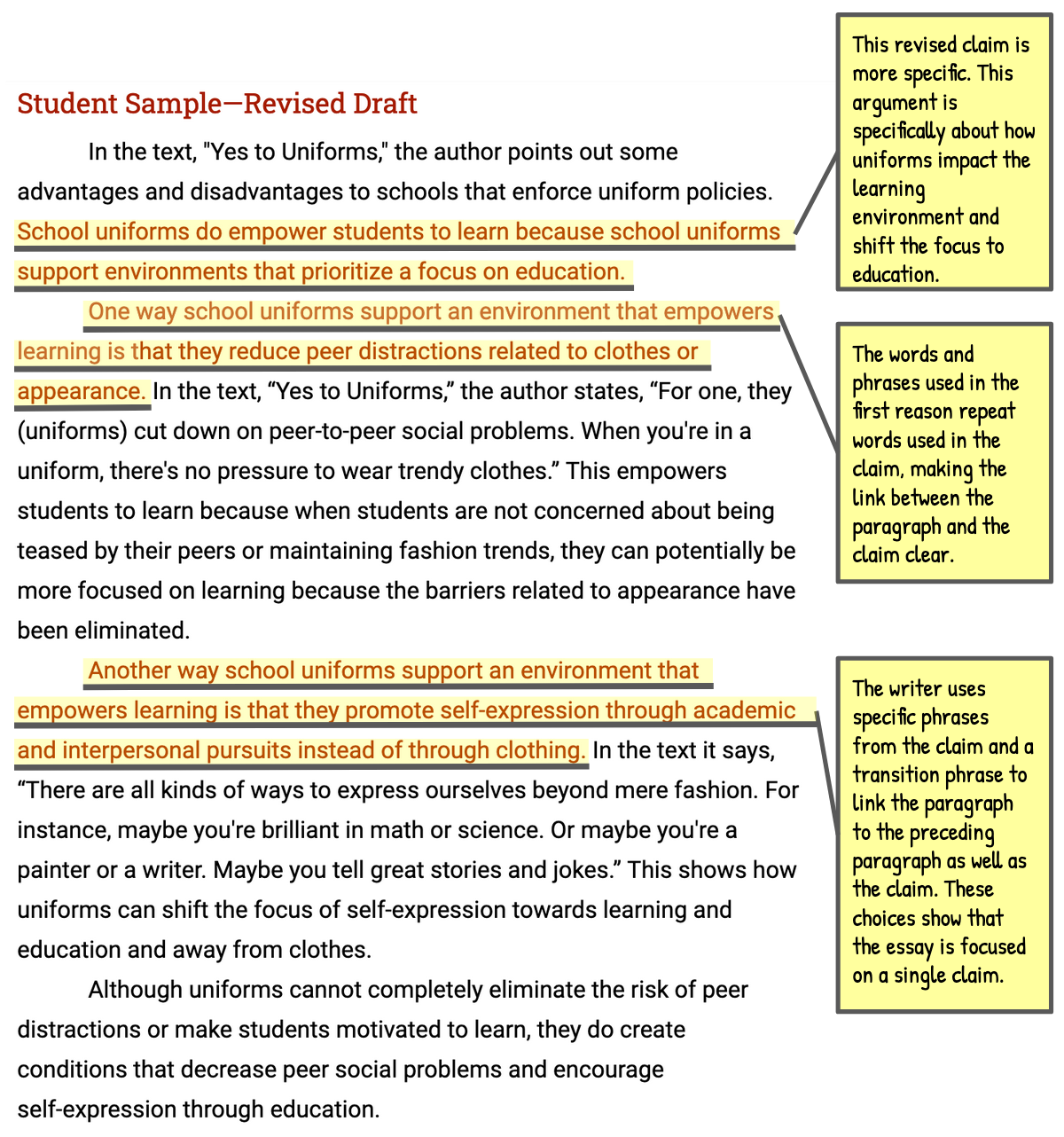 